Adresa bytového domu (BD): mesto ............................................ ul....................................... vchod č...............Súhlask umiestneniu vnútorných rozvodov optického telekomunikačného vedenia v priestoroch vyššie uvedeného bytového domu Dolu podpísaný správca budovy a spoločných priestorov / zástupca bytového spoločenstva horeuvedeného BD týmto dávam súhlas pre Slovak Telekom, a.s. k umiestneniu vnútorných rozvodov optického telekomunikačného vedenia v spoločných priestoroch bytového domu.Vnútorné rozvody optického telekomunikačného vedenia budú budované v nadväznosti na líniovú telekomunikačnú stavbu: .....................................................................................................................................................................................................,na ktorú bude / bolo vydané právoplatné územné rozhodnutie.Možné riešenia:A. V existujúcej stúpačke 			B. V lištách na stene 				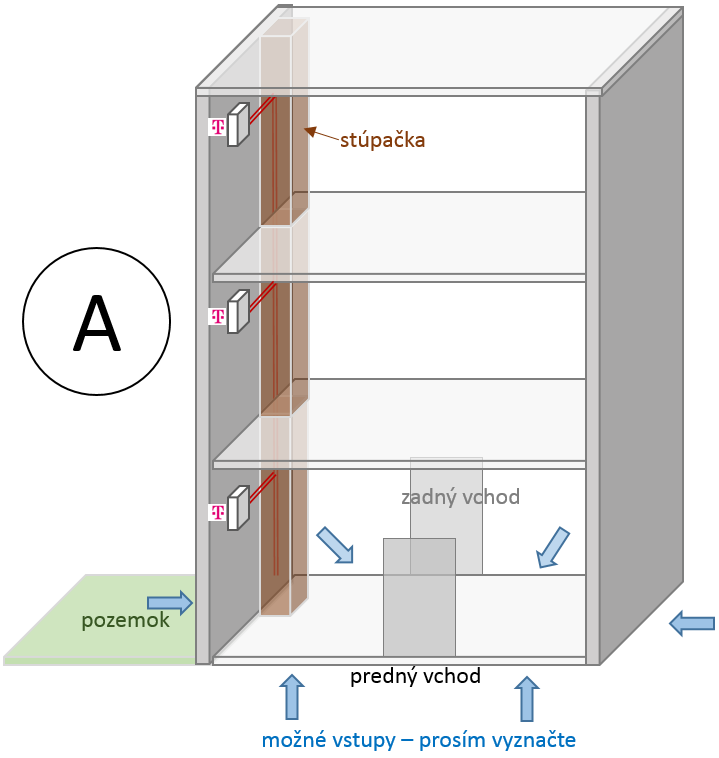 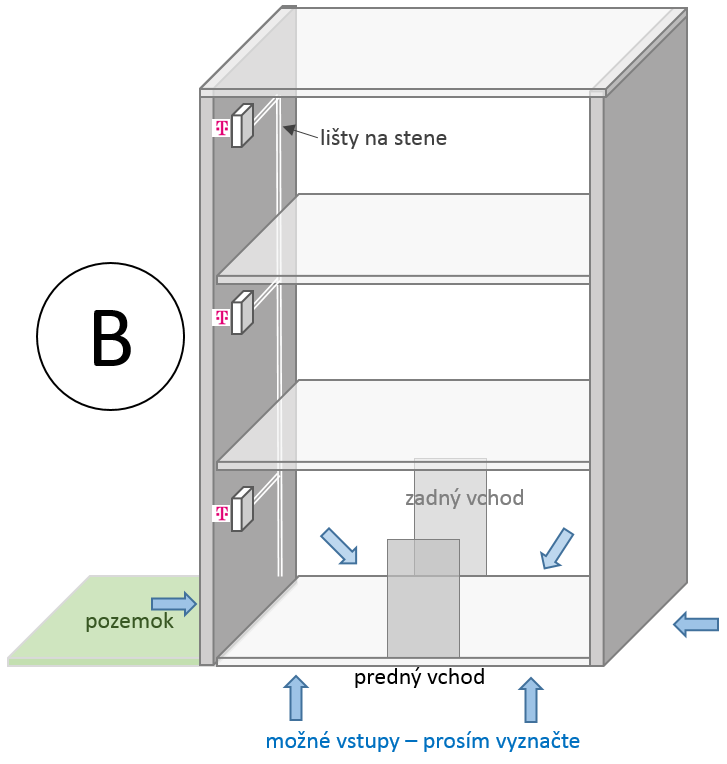 Vstup multirúry do vchodu bude realizovaný : ( krátky slovný popis spôsobu a miesta  zaústenia multirúry do vchodu ) :.................................................................................................................................................................................Multirúra bude ukončená v ( identifikácia priestoru v ktorom bude multirúra ukončená ) :.................................................................................................................................................................................Poučenie:Slovak Telekom, a.s., ako poskytovateľ verejnej elektronickej komunikačnej siete, sa zaväzuje, že: všetky náklady spojené s budovaním telekomunikačnej siete v rámci tejto investičnej akcie budú hradené spoločnosťou Slovak Telekom súhlas so samotnou výstavbou vás, resp. obyvateľov, domu nezaväzuje ku žiadnej úhrade nákladov na vybudovanie siete a optických účastníckych krabíc a nezaväzuje ani ku žiadnemu budúcemu objednávaniu, alebo odberu služieb. pri budovaní vnútorných rozvodov bude postupovať tak, aby nespôsobil škodu na nehnuteľnostiach ani inom majetku vlastníka/spoluvlastníkov/užívateľa nehnuteľnosti/í ani tretích osôb, a ak sa jej nebude dať vyhnúť, aby ju obmedzila na najmenšiu možnú mieru a túto sa zaväzuje poškodenému v plnom rozsahu nahradiť;po skončení nevyhnutných prác uvedie dotknuté nehnuteľnosti do predošlého stavu alebo do stavu zodpovedajúceho ich predchádzajúcemu účelu alebo využívaniu;O termíne realizácie budú dotknutí vlastníci upovedomení prostredníctvom zhotoviteľa (realizátora) stavby minimálne 15 dní vopred formou oznamu na vchodových dverách bytového domu.Právnym základom spracúvania osobných údajov je plnenie zmluvy (záväzkového vzťahu), v ktorej vystupujete ako zmluvná strana alebo zástupca zmluvnej strany. Informácie k spracúvaniu osobných údajov nájdete na www.telekom.sk/osobne-udaje.Kontakt:Meno, Priezvisko:  ..........................................................    .................................     .....................................................................................     Dátum                                                              Podpis Tel: .......................................................................				           správca budovy / zástupca bytového spoločenstvaVYBAVUJE ZHOTOVITEĽ / PROJEKTANT:TELEFÓN: